APPLICATION FORMFOR OBTAINING WINNINGS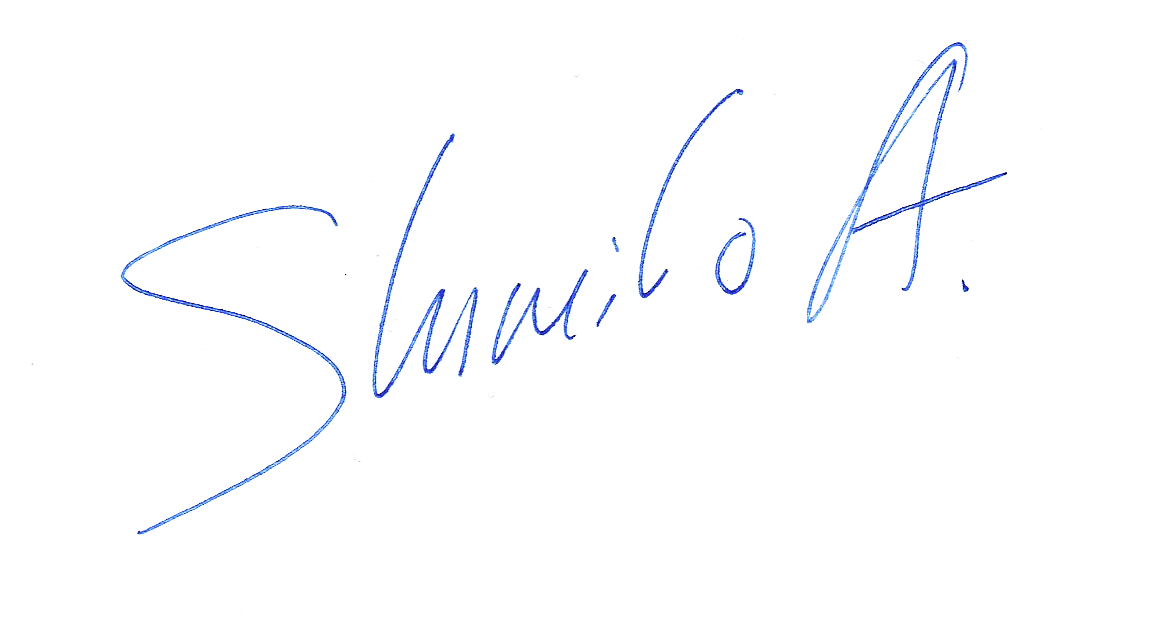 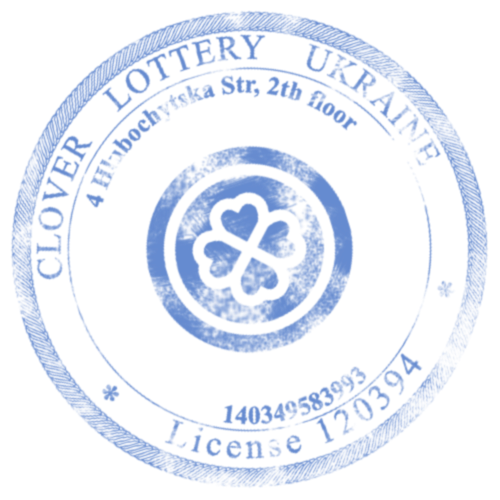 